Informe de Pasivos ContingentesCon el objeto de dar cumplimiento al Informe Sobre Pasivos Contingentes, para la integración de la Cuenta Pública 2020, por este conducto se informa que el Fideicomiso de la Ciudad Industrial de Xicoténcatl al 30 de septiembre de 2020, cuenta con el siguiente Pasivo Contingente:.NOTAS A LOS ESTADOS FINANCIEROSDe conformidad al artículo 46, fracción I, inciso e) y 49 de la Ley General de Contabilidad Gubernamental, así como a la normatividad emitida por el Consejo Nacional de Armonización Contable, a continuación se presentan las notas a los estados financieros correspondientes al periodo del 1 de enero al 30 de septiembre de 2020, con los siguientes apartados:Notas de DesgloseNotas de MemoriaNotas de Gestión Administrativaa) NOTAS DE DESGLOSEI)	Notas al Estado de Situación FinancieraActivoEfectivo y EquivalentesEl saldo de la cuenta de Bancos, Tesorería e Inversiones temporales (hasta tres meses) está conformado por tres cuentas bancarias productivas y dos contratos para inversión, dichas inversiones se efectúan en papel gubernamental y pagarés bancarios, con plazos no mayores a 28 días, las tasas de interés contratadas son variables y no inferiores a las tasas promedio del mercado.El saldo en el rubro de efectivo e inversiones temporales es de $82,547,079 al 30 de septiembre de 2020, el cual con relación a diciembre de 2019 que fue de $75,873,563 presentó una disminución de $6,673,516Los bancos en los que se tienen registrados los depósitos y los saldos al fin de este periodo se presentan a continuación:	Derechos a recibir Efectivo y Equivalentes y Bienes o Servicios a RecibirDeudores Diversos.La cuenta de Deudores Diversos al 30 de septiembre de 2020 no refleja saldo.Ingresos por Recuperar a Corto Plazo La cuenta de Ingresos por Recuperar a Corto Plazo al 30 de septiembre de 2020 refleja un saldo de $137,686Anticipo a proveedores por adquisición de bienes inmuebles y muebles a corto plazoLa cuenta al 30 de septiembre de 2020 no presenta saldo.Anticipo a contratistas por obras públicas a corto plazoLa cuenta al 30 de septiembre de 2020 no presenta saldo.	Bienes Disponibles para su Transformación o Consumo (inventarios)No aplica, derivado que el fideicomiso no realiza ningún proceso de transformación y/o elaboración de bienes. 	Inversiones FinancierasNo aplica, en virtud de que el fideicomiso no cuenta con inversiones financieras, saldos de participaciones y aportaciones de capital.  Documentos por cobrar a Largo PlazoLa cuenta de documentos por cobrar a largo plazo al 30 de septiembre de 2020 presenta un saldo de $458,950 derivado de los ingresos por cobrar por concepto de venta de lotes industriales y renta de naves industriales. 	Bienes Muebles, Inmuebles e IntangiblesEstos bienes se registran a su costo original de adquisición o construcción, formando parte del patrimonio del Fideicomiso de la Ciudad Industrial de Xicoténcatl. Dichos bienes a la fecha de los estados financieros no fueron sujetos a depreciación. Bienes InmueblesEl saldo de esta cuenta al 30 de septiembre de 2020 es por $130,166,847. La integración de saldos es la siguiente:Bienes mueblesEl saldo de esta cuenta al 30 de septiembre de 2020 es por $ 5,829,273, reflejó un aumento por $4,359.00, con relación al saldo al 31 de diciembre de 2019 de $5,824,914. La integración de saldos se presenta a continuación:Estimaciones y DeteriorosNo aplica, derivado que al 30 de septiembre de 2020 no se realizaron estimaciones de cuentas incobrables, estimaciones de inventarios y cualquier otra que aplique. 	Otros Activos	Activos Diferidos Anticipos a Largo Plazo. - El saldo de esta cuenta al 30 de septiembre de 2020 es por $ 4,751,755.00, y su integración se presenta a continuación:PasivoCuentas por pagar a corto plazo Este rubro al 30 de septiembre de 2020 presenta un saldo de $680,587 importe inferior en $587,791 con relación al saldo del 31 de diciembre de 2019 por $1,351,630, cuya integración se presenta a continuación:Las cuentas por pagar por concepto de retenciones y contribuciones por pagar a corto plazo se clasifican de acuerdo a lo siguiente:Documentos por pagar a corto plazo Al 30 de septiembre de 2020 no refleja ningún saldo.Ingresos por reclasificarAl 30 de septiembre de 2020 no refleja ningún saldo.Documentos por pagar a largo plazo Este rubro al 30 de septiembre de 2020 presenta un saldo de $8,000,000, derivado de la cuenta de Acreedores Diversos a nombre del Centro de Estudios Científicos y Tecnológicos del Estado de Tlaxcala (CECYTE), sin embargo, el departamento jurídico está realizando las gestiones necesarias con la Consejería Jurídica del Estado para la abrogación del decreto donde se determina la obligatoriedad de pago. II)	Notas al Estado de ActividadesEl estado de actividades al 30 de septiembre de 2020, presenta un saldo (Ahorro) de $19,464,847, derivado que no se concretaron la venta de dos lotes industriales programados en este trimestre debido a la contingencia sanitaria que se registró en el País. Lo anterior se integra en los siguientes apartados.Ingresos de GestiónIngresos por Venta de Bienes y Servicios.- Esta representado por un monto de $5,650,350 que deriva de los ingresos propios del Fideicomiso de la Ciudad Industrial de Xicoténcatl. Participaciones, Aportaciones, Transferencias, Asignaciones, Subsidios y otras ayudas. Transferencias, Asignaciones, Subsidios y Subvenciones, y Pensiones y Jubilaciones. - Esta representado por un monto $22,639,112 que deriva de la recepción de recursos obtenidos por parte de la Secretaria de Planeación y Finanzas del Gobierno del Estado de Tlaxcala.Gastos y Otras Pérdidas:Servicios Personales.- Este rubro representa el 34% del total de gastos y otras pérdidas con un monto de $2,994,431, cuyo destino de los recursos fue para cubrir las remuneraciones del personal del fideicomiso, así como el pago de sueldos, cuotas de seguro de retiro, cuotas para el fondo de ahorro y cuotas de despensa al personal. Materiales y Suministros.- Este rubro representa el 5% del total de gastos y otras pérdidas con un monto de $475,991 cuyo objetivo fue realizar la compra de aquellos materiales y suministros necesarios para llevar a cabo las funciones sustantivas y administrativas que permitan el logro de los objetivos del fideicomiso.Servicios Generales.- Este rubro representa el 61% del total de gastos y otras pérdidas con un monto de $5,354,193 cuyo objetivo fue cubrir principalmente servicios básicos para la operación del fideicomiso, tales como el servicio de vigilancia y mantenimiento para las ciudades industriales, el pago de los impuesto y derechos, el mantenimiento de inmuebles y vehículos, lo anterior con la finalidad de llevar a cabo las funciones sustantivas y administrativas que permitan el logro de los objetivos para lo cual fue creado este fideicomiso.  III)	Notas al Estado de Variación en la Hacienda PúblicaLos montos que modificaron el patrimonio generado se presentan a continuación:Al 30 de septiembre de 2020, el fideicomiso obtuvo un ahorro por $19,464,847 pesos. IV)	Notas al Estado de Flujos de Efectivo Efectivo y equivalentesEl Estado de Flujo de Efectivo presenta saldos al 30 de septiembre de 2020, en la cuenta de efectivo y equivalentes como sigue:El estado presenta al 30 de septiembre de 2020, un aumento neto en el efectivo y equivalentes al efectivo de 6,673,516 derivado a la aplicación de los decrementos y los incrementos al patrimonio. V) Conciliación entre los ingresos presupuestarios y contables, así como entre los egresos presupuestarios y los gastos contablesLa conciliación se presenta atendiendo a lo dispuesto por la Acuerdo por el que se emite el formato de conciliación entre los ingresos presupuestarios y contables, así como entre los egresos presupuestarios y los gastos contables, al 30 de septiembre de 2020. b) NOTAS DE MEMORIA (CUENTAS DE ORDEN)Notas de MemoriaCuentas de orden presupuestariasCuenta de Ingresos.- Para el ejercicio 2020 se tiene un presupuesto autorizado de ingreso por $26,258,704.51, de los cuales $4,138,000 son recursos estatales.   LEY DE INGRESOS 															     LEY DE INGRESOS ESTIMADA				$     26,258,704.51				     LEY DE INGRESOS POR EJECUTAR			$     17,762,342.40     MODIFICACIONES A LA LEY DE INGRESOS ESTIMADA      $      19,793,100.00     LEY DE INGRESOS DEVENGADA			$      28,289,462.11																					     LEY DE INGRESOS RECAUDADA			$      27,705,134.44					Cuenta de Egresos.- Para el ejercicio 2020 se tiene un presupuesto autorizado de egresos por $26,258,704.51, de los cuales $4,138,000 son recursos estatales.   PRESUPUESTO DE EGRESOS 															     PRESUPUESTO DE EGRESOS APROBADO			$    26,258,704.51																							     PRESUPUESTO DE EGRESOS POR EJERCER			$    37,222,830.21     PRESUPUESTO DE EGRESOS MODIFICADO		                $    19,793,100.00	 														     PRESUPUESTO DE EGRESOS COMPROMETIDO			$     8,828,974.30								 														     PRESUPUESTO DE EGRESOS DEVENGADO			$     8,828,974.30																			     PRESUPUESTO DE EGRESOS EJERCIDO			$     8,802,845.94																				     PRESUPUESTO DE EGRESOS PAGADO			$     8,802,845.94	c) NOTAS DE GESTIÓN ADMINISTRATIVA1.	IntroducciónLos Estados Financieros son la representación estructurada de la situación y desarrollo financiero del Fideicomiso de la Ciudad Industrial de Xicoténcatl, correspondiente al periodo del 1° de enero – al 30 de septiembre de 2020, proveen de información financiera a los principales usuarios, al congreso y a los ciudadanos.El objetivo de los Estados Financieros del Fideicomiso es proporcionar información relevante y suficiente relativa a los saldos y movimientos de las cuentas consignadas en los documentos.2.	Panorama Económico y FinancieroEl Fideicomiso de la Ciudad Industrial de Xicoténcatl para el ejercicio fiscal de 2020 cuenta con un presupuesto autorizado por el Comité Técnico Interno por la cantidad de $26,258,704.51, para el ejercicio de sus funciones administrativas.3.	Autorización e Historiaa)	Fecha de creación del ente.Por acuerdo Presidencial del 23 de diciembre de 1970, publicado en el Diario Oficial de la Federación el día 24 del mismo mes y año, se creó el Fideicomiso para el Estudio y Fomento de Conjuntos, Parques y Ciudades Industriales.Bajo este ordenamiento jurídico, se autoriza la creación de un FIDEICOMISO para la Constitución de la Ciudad Industrial de Xicoténcatl en el Estado de Tlaxcala, publicado en el Diario Oficial de la Federación el día 12 de julio de 1978. Mediante Contrato de Fideicomiso celebrado en fecha 10 de octubre de 1978 entre el Gobierno Federal por conducto de la Secretaría de Hacienda y Crédito Público, en su carácter de Fideicomitente único del Gobierno Federal y Nacional Financiera en su carácter de Fiduciaria, se constituyó el Fideicomiso de la Ciudad Industrial de Xicoténcatl, con la finalidad de consolidar un polo de desarrollo industrial dentro del Estado de Tlaxcalab)	Principales cambios en su estructuraDurante el periodo enero- septiembre de 2020, no se realizó ningún cambio a la estructura organizacional del fideicomiso. Organigrama del Fideicomiso de la Ciudad Industrial de Xicoténcatl, 2020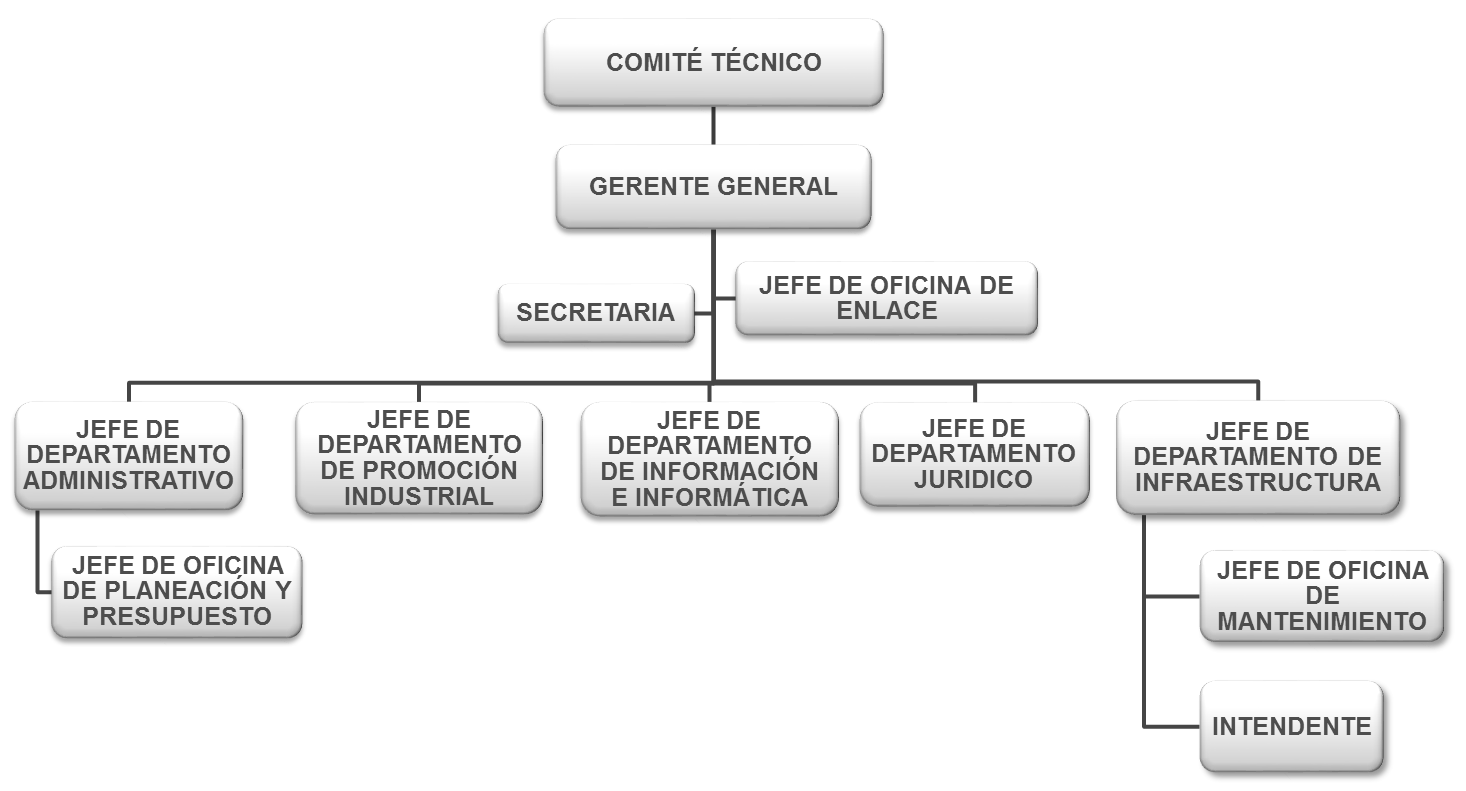 4.	Organización y Objeto Sociala)	Objeto socialEl objetivo social del Fideicomiso de la Ciudad Industrial de Xicoténcatl es elevar la producción y la productividad de la industria del estado con el fin de consolidar las empresas en las Ciudades Industriales a través de programas de mejora continua dentro del mismo, fortaleciendo su infraestructura y la imagen ante los empresarios, propiciando y fomentando la modernización de nuestros parques, para que puedan absorber la mayor cantidad de mano de obra en empleos permanentes y con prestaciones sociales justas en beneficio de nuestra población Tlaxcalteca.b)	Principal actividadSer un Organismo descentralizado único encargado de modernizar y revitalizar las Ciudades Industriales a través de la conservación e innovación de la infraestructura y la promoción de las mismas, para enfrentar la competencia Nacional e Internacional en mejores condiciones, que origine la consolidación de las Ciudades Industriales, la permanencia y el crecimiento de las empresas en ellas instaladas.c)	Ejercicio fiscal2020d)	Régimen jurídicoRégimen Fiscal: Personas Morales con Fines no LucrativosActividad Económica: Regulación y fomento estatal del desarrollo económico Clave del Registro Federal de Contribuyentes: FCI781004BG0Fecha de inicio de operaciones: 01 de enero del 1979e)	Consideraciones fiscales del ente.Obligaciones fiscales ante el Servicio de Administración TributariaDeclaración y pago provisional mensual de retenciones de Impuesto sobre la renta (ISR) por sueldos y salarios.Declaración y pago provisional de retenciones de ISR por asimilados a salariosDeclaración y pago definitivo mensual de Impuesto al Valor Agregado (IVA).f)	Estructura organizacional básicaGerente General		Jefe de Oficina de Enlace		Secretaria Jefe del Departamento Administrativo		Jefe de Oficina de Planeación y PresupuestoJefe del Departamento de Promoción IndustrialJefe del Departamento de Informática Jefe del Departamento JurídicoJefe del Departamento de InfraestructuraJefe de Oficina de Mantenimiento Intendenteg)   Fideicomisos, mandatos y análogos de los cuales es fideicomitente o fiduciarioContrato de Fideicomiso de fecha 10 de octubre de 1978, que celebran por una parte y como fideicomitente el Fideicomiso de la Ciudad Industrial de Xicoténcatl y como fiduciaria es Nacional Financiera S.A.  5.	Bases de Preparación de los Estados FinancierosEl Fideicomiso de la Ciudad Industrial de Xicoténcatl elaboró su información financiera atendiendo a lo dispuesto en la Ley General de Contabilidad Gubernamental y a las reglas contables establecidas en los Acuerdos emitidos por el CONAC, Manual de Contabilidad, Clasificador por Objeto y Tipo de Gasto y al Clasificador por Rubro de Ingresos del Fideicomiso de la Ciudad Industrial de Xicoténcatl, obedeciendo a las mejores prácticas contables.Los Estados Financieros del Fideicomiso presentan razonablemente, en todos los aspectos importantes, los activos, pasivos y patrimonio al 30 de septiembre del 2020. Los ingresos y egresos, las variaciones en el patrimonio y los cambios en activos, pasivos y patrimonio por el periodo terminado a esta fecha, fueron efectuados de conformidad con lo establecido en la Ley General de Contabilidad Gubernamental y los Acuerdos emitidos por el CONAC.6.	Políticas de Contabilidad SignificativasActualizaciónEl Fideicomiso de la Ciudad Industrial de Xicoténcatl, se encuentra en proceso de definir la aplicación de los lineamientos específicos para la depreciación y actualización de sus activos considerando la vida útil. Inversiones TemporalesEn el Fideicomiso, aun cuando no se considera una actividad propia se realizan inversiones aplicando temporalmente los recursos públicos disponibles en cuentas productivas que generan rendimientos financieros en favor del ente y son incorporados al presupuesto como ingresos excedentes.InventariosEl Fideicomiso de la Ciudad Industrial de Xicoténcatl, está obligado a contar con un control administrativo que permita el manejo adecuado de los inventarios y a realizar, por lo menos dos veces al año, el inventario físico completo de sus bienes, el cual deberá coincidir con los saldos presentados en las cuentas de activo correspondientes, actualmente se encuentra en proceso de actualización.El registro de los bienes de activo fijo se realiza a valor histórico, considerando invariablemente los importes consignados en los documentos comprobatorios y justificativos originales o utilizando como soporte, en los casos en que así se autorice, copia certificada de los mismos; y excepcionalmente, a falta de éstos se contabilizan al valor de avalúo o estimado.ProvisionesAl 30 de septiembre de 2020 no se cuenta con ninguna provisión. ReservasAl 30 de septiembre de 2020 no se cuenta con ninguna reserva. Cambios en políticas contables y corrección de errores. Al 30 de septiembre de 2020 la cuenta de cambios en políticas contables presenta un saldo de $ 117,444,639.00 pesos, derivado de la cuenta de patrimonio. 7.	Posición en Moneda Extranjera y Protección por Riesgo CambiarioLos saldos presentados en el Estado de Situación Financiera al 30 de septiembre de 2020 del Fideicomiso de la Ciudad Industrial de Xicoténcatl, no incorporan activos y pasivos que representen derechos y obligaciones en moneda extranjera.8. Reporte Analítico del ActivoRespecto al Analítico de activos, se presenta los saldos iniciales, movimientos y saldos al 30 de septiembre de 2020 de los activos del Fideicomiso. Es de resaltar, que se está realizando la actualización entre el inventario físico y los registros contables de los bienes muebles e inmuebles del fideicomiso. Durante el ejercicio de 2020, se definirá la aplicación de los Lineamientos específicos para determinar los porcentajes de depreciación a través de la determinación de la vida útil de los bienes muebles.9.	Fideicomisos, Mandatos y AnálogosNo aplica, derivado que no se cuenta con fideicomisos, mandatos y/o análogos. 10.	Reporte de la RecaudaciónAnálisis del comportamiento de la recaudación correspondiente al Fideicomiso de la Ciudad Industrial de Xicoténcatl al 30 de septiembre de 2020:11.	Información sobre la Deuda y el Reporte Analítico de la DeudaSe informa que el Fideicomiso de la Ciudad Industrial de Xicoténcatl durante el periodo enero - septiembre de 2020 no contrajo deuda, en cumplimiento a las Leyes Estatales.12. Calificaciones otorgadasNo aplica, en virtud de que el fideicomiso al 30 de septiembre de 2020 no fue sujeto a una calificación crediticia. 13.	Proceso de MejoraAl 30 de septiembre de 2020 el Fideicomiso de la Ciudad Industrial de Xicoténcatl se encuentra en el proceso de operación del Sistema de Control Interno. 14.	Información por SegmentosNo aplica, derivado que no es necesario realizar información financiera de manera segmentada. 15.	Eventos Posteriores al CierreAl 30 de septiembre de 2020, el Fideicomiso de la Ciudad Industrial de Xicoténcatl no realizó ningún movimiento posterior al que se informa en los estados financieros. 16.	Partes RelacionadasSe establece la condición, de que no existen partes relacionadas que pudieran ejercer influencia significativa, sobre la toma de decisiones financieras y operativas del fideicomiso.Bajo protesta de decir verdad declaramos que los Estados Financieros y sus Notas son razonablemente correctos y responsabilidad del emisor				PASIVOIMPORTEOBSERVACIONES Centro de Estudios Científicos y Tecnológicos del Estado de Tlaxcala (CECYTE)8,000,000.00Se considera este pasivo contingente, sin embargo el departamento jurídico está realizando las gestiones necesarias con la Consejería Jurídica del Estado para la abrogación del decreto donde se determina la obligatoriedad de pagoBANCO-TESORERÍABANCO-TESORERÍA2020202020192019BBVA BANCOMER, S.A. 2839BBVA BANCOMER, S.A. 283913,132,45113,132,45128,330,61028,330,610BBVA BANCOMER, S.A. 5730BBVA BANCOMER, S.A. 573020,105,94920,105,94900TOTALTOTAL33,238,40033,238,40028,330,61028,330,610BANCO-INVERSIÓNBANCO-INVERSIÓN2020202020192019BBVA BANCOMER, S.A.BBVA BANCOMER, S.A.49,308,67949,308,67947,542,95347,542,953TOTALTOTAL49,308,67949,308,67947,542,95347,542,953CONCEPTO20202019Terrenos 71,494,28057,494,280Edificios no habitacionales58,535,58858,535,588Edificios no habitacionales (construcciones)136,979136,979TOTAL130,166.847116,166,847CONCEPTO20202019Mobiliario y equipo de administración1,122,8971,118,538Mobiliario y equipo educacional y recreativo1,844,6321,844,632Equipo de transporte2,285,3542,285,354Maquinaria, otros equipos y herramientas576,390576,390TOTAL5,829,2735,824,914CONCEPTO20202019Alfonso Torrejón Márquez 19,184.0019,184.006 Parcelas Zitlaltepec528,222.50528,222.50Parcela Huamantla4,204,348.504,204,348.50TOTAL4,751,755.004,751,755.00CONCEPTO20202019Servicios personales por pagar a corto plazo038,786Proveedores por pagar a corto plazo0128,842Contratistas por obra publica0136,979Transferencias otorgadas014,000Retenciones y contribuciones por pagar a corto plazo680,587949,771Devoluciones de la ley de ingresos00Otras cuentas por pagar00Otros pasivos a corto plazo 083,252TOTAL680,5871,351,630RETENCIONES Y CONTRIBUCIONES POR PAGAR A CORTO PLAZO20202019I.S.R57,91976,626CUOTAS IMSS PATRONAL00CUOTAS IMSS LABORALES6,2726,415IVA RETENCION 6%8,87005% INFONAVIT00IMPUESTO SOBRE NOMINAS26,12952,175CREDITOS INFONAVIT (TRABAJADOR)1,0197,485IVA POR COBRAR416,643742,111IVA POR PAGAR159,76952,6945% AL MILLAR2,5666,34910% DE RETENCION SOBRE HONORARIOS1,4005,916CREDITO FONACOT00TOTAL680,587949,771CONCEPTOIMPORTEArrendamientos 3,176,059Intereses 2,089,339Prestación de Servicio de Abastecimiento de Agua384,952Venta de Terrenos 0SUMA$5,650,350CONCEPTO2020Patrimonio al 31 de diciembre de 2019198,601,118Resultado del ejercicio (Desahorro)19,464,847Incrementos al patrimonio0Decrementos al patrimonio-550,848TOTAL217,515,117CONCEPTO20202019Efectivo en Bancos –Tesorería33,238,40028,330,610Efectivo en Bancos- Dependencias00Inversiones temporales (hasta 3 meses) 49,308,67947,542,953Fondos con afectación específica00Depósitos de fondos de terceros y otros00Total de Efectivo y Equivalentes82,547,07975,873,563CONCEPTO20202019Ahorro/Desahorro antes de rubros Extraordinarios19,464,84731,284,488Movimientos de partidas InversiónBienes Muebles e Inmuebles-4,359-2,266,160Otros aplicaciones de inversión FinanciamientoOtros orígenes de financiamiento2,434,91910,522,624Otras aplicaciones de financiamiento-15,221,891-23,191,830Incremento / Disminución Neta en el Efectivo y Equivalentes6,673,51616,349,122Fideicomiso de la Ciudad Industrial de XicoténcatlFideicomiso de la Ciudad Industrial de XicoténcatlFideicomiso de la Ciudad Industrial de XicoténcatlConciliación entre los Ingresos Presupuestarios y ContablesConciliación entre los Ingresos Presupuestarios y ContablesConciliación entre los Ingresos Presupuestarios y ContablesCorrespondiente del 1 de enero al 30 de septiembre de 2020(Cifras en pesos)Correspondiente del 1 de enero al 30 de septiembre de 2020(Cifras en pesos)Correspondiente del 1 de enero al 30 de septiembre de 2020(Cifras en pesos)1. Total de Ingresos Presupuestarios1. Total de Ingresos Presupuestarios$28,289,4622. Más Ingresos Contables No Presupuestarios2. Más Ingresos Contables No Presupuestarios$02.1Ingresos Financieros$02.2Incremento por Variación de Inventarios$02.3Disminución del Exceso de Estimaciones por Pérdida o Deterioro u Obsolescencia$02.4Disminución del Exceso de Provisiones$02.5Otros Ingresos y Beneficios Varios$02.6Otros Ingresos Contables No Presupuestarios$03. Menos Ingresos Presupuestarios No Contables3. Menos Ingresos Presupuestarios No Contables$03.1Aprovechamientos Patrimoniales$03.2Ingresos Derivados de Financiamientos$03.3Otros Ingresos Presupuestarios No Contables$04. Total de Ingresos Contables4. Total de Ingresos Contables$28,289,462Fideicomiso de la Ciudad Industrial de XicoténcatlFideicomiso de la Ciudad Industrial de XicoténcatlFideicomiso de la Ciudad Industrial de XicoténcatlConciliación entre los Egresos Presupuestarios y los Gastos ContablesConciliación entre los Egresos Presupuestarios y los Gastos ContablesConciliación entre los Egresos Presupuestarios y los Gastos ContablesCorrespondiente del 1 de enero al 30 de septiembre de 2020 (Cifras en pesos)Correspondiente del 1 de enero al 30 de septiembre de 2020 (Cifras en pesos)Correspondiente del 1 de enero al 30 de septiembre de 2020 (Cifras en pesos)1. Total de Egresos Presupuestarios1. Total de Egresos Presupuestarios$8,828,9742. Menos Egresos Presupuestarios No Contables2. Menos Egresos Presupuestarios No Contables$4,3592.1Materias Primas y Materiales de Producción y Comercialización$02.2Materiales y Suministros$02.3Mobiliario y Equipo de Administración$4,3592.4Mobiliario y Equipo Educacional y Recreativo$02.5Equipo e Instrumental Médico y de Laboratorio$02.6Vehículos y Equipo de Transporte$02.7Equipo de Defensa y Seguridad$02.8Maquinaria, Otros Equipos y Herramientas$02.9Activos Biológicos$02.10Bienes Inmuebles$02.11Activos Intangibles$02.12Obra Pública en Bienes de Dominio Público$02.13Obra Pública en Bienes Propios$02.14Acciones y Participaciones de Capital$02.15Compra de Títulos y Valores$02.16Concesión de Préstamos$02.17Inversiones en Fideicomisos, Mandatos y Otros Análogos$02.18Provisiones para Contingencias y Otras Erogaciones Especiales$02.19Amortización de la Deuda Pública$02.20Adeudos de Ejercicios Fiscales Anteriores (ADEFAS)$02.21Otros Egresos Presupuestarios No Contables$03. Más Gastos Contables No Presupuestarios3. Más Gastos Contables No Presupuestarios$03.1Estimaciones, Depreciaciones, Deterioros, Obsolescencia y Amortizaciones$03.2Provisiones$03.3Disminución de Inventarios$03.4Aumento por Insuficiencia de Estimaciones por Pérdida o Deterioro u Obsolescencia$03.5Aumento por Insuficiencia de Provisiones$03.6Otros Gastos$03.7Otros Gastos Contables No Presupuestarios$04. Total de Gastos Contables4. Total de Gastos Contables$8,824,615CONCEPTOIngresos Estatales Ingresos PropiosParticipaciones 22,639,112Arrendamientos 3,176,059Intereses 2,089,339Prestación de Servicio de Abastecimiento de Agua384,952Venta de Terrenos 0SUMA$22,639,112$5,650,350